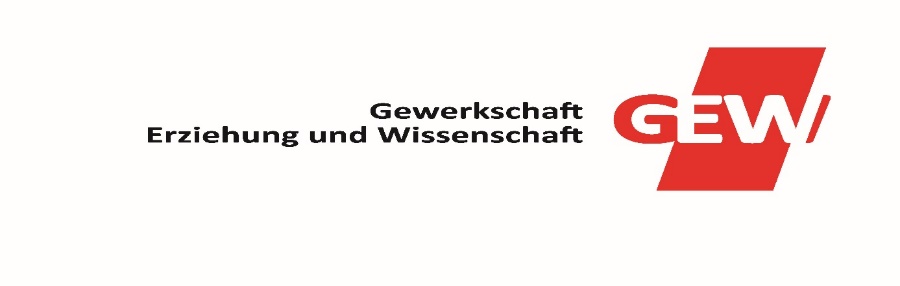 Neo-Sozialismus oder:Acht Thesen zu einer überfälligen DiskussionProf. Dr. Klaus Dörre hat im Sommer in den „Blättern für deutsche und internationale Politik“ einen bemerkenswerten und vielfach beachteten Beitrag geliefert zum o.g. Thema. Der Aufsatz ist im Internet (entweder unter: http://www.theoriekritik.ch/?p=3485)(oder unter: https://www.blaetter.de/archiv/jahrgaenge/2018/juni/neo-sozialismus-oder-acht-thesen-zu-einer-ueberfaelligen-diskussion)zu finden und kann dort zur Vorbereitung gelesen werden.Über seine Thesen wollen wir gerne mit ihm diskutieren.Wir laden darum – gemeinsam mit attac – ein zu Vortrag und Diskussion mitProf. Dr. Klaus Dörre (Uni Jena)Vortrag und Diskussion finden statt am:Donnerstag, 21. November 2019, 19.00 Uhrim DGB-Haus Nürnberg, 7. Stock, Kornmarkt 5-7V.i.S.d.P.: Dr. Friedrich Sendelbeck, GEW Nürnberg, Kornmarkt 5-7, 90402 Nürnberg